НОУ дополнительного профессионального образования «Экспертно-методический центр»Научно-издательский центр «Articulus-инфо»Научно - методические журналы «Наука и образование: новое время»Положениео Всероссийском конкурсе студенческих научных работ/ статей«СТУДЕНЧЕСТВО РОССИИ: НАУКА – ПУТЬ В ПРОФЕССИЮ»с размещением конкурсных работ в электронном сетевом издании «Наука и образование: новое время» Общие положения Настоящее Положение регламентирует порядок, условия проведения и участия во Всероссийском конкурсе научных студенческих работ/статей «Студенчество России: наука – путь в профессию» (далее Конкурс) на страницах электронного сетевого издания «Наука и образование: новое время». Конкурс проводится в целях формирования познавательных интересов к научно-исследовательской и научно-практической деятельности у студентов, развития индивидуального и коллективного научного творчества, усиления мотивации к проведению научных исследований, а также развития творческой и научной активности студентов. Конкурс проводится по уровням обучения и отдельным номинациям. Задачи конкурса: выявление талантливых студентов/обучающихся; выявление наиболее перспективных проектов и научно-исследовательских работ, технических решений и других значимых инициатив студентов/обучающихся; повышение конкурентоспособности научно-исследовательских работ и разработок;  стимулирование дальнейшего профессионального образования студенческой молодежи;  привлечение наиболее активной части студентов/обучающихся к участию в самостоятельных научных исследованиях. трансляция актуального опыта в сфере студенческой науки Российской Федерации через средства СМИ (электронное сетевое издание «Наука и образование: новое время» articulus-info.ru)2. Организаторы Конкурса2.1. Организатором Конкурса является Негосударственное образовательное учреждение дополнительного профессионального образования «Экспертно-методический центр».2.2. Для проведения Конкурса формируются два коллегиальных органа: оргкомитет и жюри, в которые приглашаются авторитетные деятели в области образования. Председатель оргкомитета – Нечаев М.П., доктор педагогических наук, академик МАНПО, г. Москва.2.3. Приём заявок осуществляется по E-mail: articulus-info@inbox.ru.3. Участники конкурса3.1. К участию в конкурсе приглашаются: обучающиеся СПО (среднего профессионального образования); студенты бакалавриата/специалитета/магистратуры высших учебных заведений по уровням обучения: I ступень – среднее профессиональное образование; II ступень – бакалавриат, специалитет; III ступень – магистратура.3.2. На конкурс могут быть представлены как индивидуально выполненные работы, так и работы, выполненные авторским коллективом (ЗАЯВКА – приложение 1).4. Формат проведения Конкурса – заочный и предполагает две формы участия:•	 без публикации статьи •	 с публикацией статьи в электронном сетевом издании «Наука и образование: новое время»; с ежедневным размещением их в рубриках журнала №4 (июль-август) 2022 г. (согласно датам поданных заявок) с последующим полностатейным размещением номеров журналов на сайте НЭБ (eLIBRARY)- при наличии рецензии и перевода на английский язык сведений об авторе, названия статьи, аннотации и ключевых слов (можно доплатить отдельно в размере 600 рублей).5. ИТОГИ КОНКУРСА подводятся по рейтинговой системе, в течение 1-2 рабочих дней после подтверждения факта оплаты. В эти же сроки рассылаются документы, указанные в заявке.КРИТЕРИИ ОЦЕНКИ (по каждому критерию максимально 5 баллов): оригинальность текста (с проверкой программой Антиплагиат); актуальность, новизна; полнота использованных научных источников по теме работы; степень разработанности темы; теоретическая и практическая значимость.6. Сроки проведения: с 04.05.2022 г. по 30.08.2022 г. Последний день приёма заявок – 30.08.2022 г.6.1. Номинациями Конкурса являются рубрики журналов (см. http://articulus-info.ru):  Современная наука01.00.00 Физико-математические науки02.00.00 Химические науки03.00.00 Биологические науки05.00.00 Технические науки06.00.00 Сельскохозяйственные науки07.00.00 Исторические науки и археология08.00.00 Экономические науки09.00.00 Философские науки10.00.00 Филологические науки12.00.00 Юридические науки13.00.00 Педагогические науки14.00.00 Медицинские науки17.00.00 Искусствоведение19.00.00 Психологические науки22.00.00 Социологические науки23.00.00 Политология25.00.00 Науки о Земле                                   и другие7. Участвуя во Всероссийском конкурсе «СТУДЕНЧЕСТВО РОССИИ: НАУКА – ПУТЬ В ПРОФЕССИЮ», вы получите:7.1 Сертификат участника или Диплом победителя/лауреата Всероссийского конкурса для портфолио;7.2. бесплатную публикацию конкурсных материалов в электронном сетевом издании «Наука и образование: новое время» (до 4 страниц).7.3. Можете получить (дополнительно): Свидетельство о Всероссийской трансляции актуального научного/педагогического опыта/педагогической практики в рамках Всероссийского конкурса «СТУДЕНЧЕСТВО РОССИИ: НАУКА – ПУТЬ В ПРОФЕССИЮ»; Сертификат автора научной статьи; Свидетельство о публикации в электронном сетевом издании «Наука и образование: новое время» согласно поданной заявке; Свидетельство о трансляции актуального научного опыта в СМИ в электронном сетевом издании «Наука и образование: новое время» согласно поданной заявке;Печатный оттиск статьи (см. подробно в п.8.3 данного положения); официальную рецензию на научную статью;8. Порядок проведения Конкурса и участия в нём8.1. Для участия в Конкурсе принимаются научно-исследовательские работы/статьи/отчёты по научно-исследовательским проектам, то есть работы научного характера, связанные с проведением исследований, экспериментов, расчётов, выражающие аргументированное личное мнение и предложения авторов в целях расширения имеющихся знаний и получения новых; проверкой научных гипотез; анализом причинно-следственных связей между явлениями и процессами; с научными обобщением и обоснованием возможностей достижения поставленной цели исследования.К каждой работе (за исключением научных статей) необходимо приложить аннотацию (не более 0,5-1,0 стр.).Материалы принимаются в электронном виде на русском языке.8.2. Для участия в Конкурсе необходимо прислать по электронной почте заявку (см. приложение 1) и конкурсные материалы с пометкой «Журнал. Студенчество России». Заявку, работу, аннотацию, приложение (если есть) следует оформить в отдельных файлах. Квитанция для оплаты посылается по электронной почте, указанной в заявке, после получения конкурсных материалов и заявки.8.3. Участник Конкурса, опубликовавший статью в электронном сетевом издании, может заказать печатный оттиск статьи не зависимо от количества.Оттиск статьи – это распечатанная на мелованной бумаге статья в формате А4, вставленная в цветную обложку журнала.Оттиск состоит из: цветной обложки, выходных данных издания, текста статьи автора.8.4. Документы будут высланы авторам письмом по адресу, указанному в заявке, в течение 10 дней со дня подтверждения оплаты оргвзноса.9. Требования к материалам Конкурса9.1. Участники конкурса могут предоставить как индивидуально выполненные работы, так и работы, выполненные авторскими коллективами (не более 5-ти человек) под руководством ОДНОГО научного руководителя; соответствующие Номинациям конкурса и оформленные в соответствии .9.2. Материалы (заявка, конкурсные работы, приложения и др.) представляю в виде отдельных файлов, которые должны находиться в отдельной папке (имя папки – Фамилия И.О. автора, например, Котляров А.А.).При отправке архива с конкурсной работой по электронной почте в тексте письма необходимо указать Ф.И.О. конкурсанта и название Конкурса.9.3. Конкурсные работы оформляются с учётом раздела 10 «Требования к техническому оформлению представляемой работы».9.4. Объём конкурсных работ неограничен. Однако бесплатно публикуются конкурсные материалы в электронном сетевом издании «Наука и образование: новое время» объёмом до 4 страниц. Все последующие страницы, начиная с 5-ой соответственно, оплачиваются по 140 рублей за страницу. Если Вы хотите воспользоваться правом бесплатной публикации, необходимо или сократить конкурсную работу (для публикации), или изложить в дополнительной информации объёмом не более 4 страниц суть Вашей конкурсной работы. При этом в конкурсе должна участвовать работа без сокращений.Авторское право на созданные в рамках Конкурса работы сохраняется за их авторами. 10. Требования к техническому оформлению представляемой работы10.1. Принимаются работы объемом не менее 4 страниц Работы должны быть выполнены в редакторе Microsoft Word:  ориентация листа – книжная, формат А4, поля слева, сверху, снизу справа – по 2 см; шрифт Times New Roman, размер шрифта для всей статьи, кроме таблиц – 14 пт, размер шрифта для таблиц – 12 пт,  междустрочный интервал – 1,5, выравнивание по ширине страницы,  абзацный отступ – 1,25 см. Страницы НЕ нумеруются. Использование в тексте разрывов страниц НЕ допускается.10.2. Таблицы и схемы должны представлять собой обобщенные материалы исследований. Рисунки должны быть четкими и легко воспроизводимыми. Названия и номера рисунков должны быть указаны под рисунками, названия и номера таблиц – над таблицами – ГОСТ 7.32.-2001. Таблицы, схемы, рисунки и формулы не должны выходить за пределы указанных полей.Список литературы обязателен. Оформляется в соответствии с ГОСТ Р 7.0.5-2008 в алфавитном порядке. Оформлять ссылки на соответствующий источник списка литературы следует в тексте в квадратных скобках (например: [1, с. 233]). Использование автоматических постраничных ссылок НЕ допускается. Оргкомитет оставляет за собой право не опубликовывать работы, не соответствующие требованиям раздела 7 настоящего положения10.3. Требования к оформлению статей найдёте, пройдя по ссылке – https://articulus-info.ru/uslugi/o-zhurnale/pravila-dlya-avtorov/Пример оформления статьи.Мы будем Вам признательны, если в тексте будут отсутствовать двойные пробелы, знаки разрыва строки, автоматические переносы, разреженный или уплотненный межбуквенный интервал!!!11. Стоимость участия в Конкурсе 11.1. За участие одной конкурсной работы оплачивается организационный взнос в зависимости от выбора вида участия.11.2. Участники Конкурса, НЕ ПУБЛИКУЮЩИЕ свою работу в электронном сетевом издании «Наука и образование: новое время», оплачивают организационный взнос за участие в Конкурсе в размере 300 рублей (за одну конкурсную работу).Организационный взнос компенсирует затраты на обработку работ, оплату труда экспертов, налоги, услуги связи, призовой фонд, а также почтовые расходы (пересылка дипломов, сертификатов).11.3. Участники Конкурса, ПУБЛИКУЮЩИЕ свою работу объёмом до 4-х страниц включительно в электронном сетевом издании «Наука и образование: новое время», оплачивают организационный взнос за участие в Конкурсе в размере 800 рублей (за одну конкурсную работу). Все последующие страницы, начиная с 5-ой, оплачиваются из стоимости 140 рублей за страницу.После оплаты организационного взноса необходимо уведомить Оргкомитет об оплате, выслав отсканированную квитанцию об оплате по факсу или на e-mail.11.4. Все дополнительные наградные документы (кроме оттиска) можно заказать в электронном и печатном виде (на выбор заказчика).Срок доставки документов зависит от удаленности региона и составляет, как правило, 1-4 недели. Срок доставки может быть увеличен в случаях, предусмотренных правилами работы Почты России.11.5. Реквизиты для оплаты предоставляются авторам после одобрения и принятия конкурсной работы.12. Награждение участников Конкурса12.1. Итоги конкурса ежедневно размещаются на сайте http://articulus-info.ru/category/events_results/ в итоговой таблице участников конкурса.12.2. Каждый участник Конкурса (не считая соавторов) бесплатно получает электронный сертификат участника, лауреаты Конкурса – электронные дипломы лауреатов, победители (I, II, III места) – дипломы победителей; стоимость одного печатного диплома – 300 рублей.12.3. Соавторы оплачивают (по желанию) за один электронный сертификат; диплом лауреата или победителя – 150 руб., за печатный – 300 рублей.ВНИМАНИЕ! Перед отправкой материалов в Оргкомитет ещё раз проверьте, пожалуйста, правильность заполнения заявки:1) Ф.И.О. автора (ов) должны быть прописаны без ошибок;2) Адрес, индекс, Ф.И.О. должны быть указаны в обязательном порядке. Если в качестве получателя сборника материалов выступает образовательное учреждение, то необходимо указать его полное официальное наименование;3) Если в мероприятии принимает участие не один автор, а несколько, то убедительно просим указать в качестве получателя одного человека;4) В случае возврата Ваших документов дополнительная отправка и выкуп возвращаемого письма из почтового отделения ОСУЩЕСТВЛЯЕТСЯ ЗА СЧЁТ ПОЛУЧАТЕЛЯ (АВТОРА)!Письмо с одобрением публикации статьи и реквизитами для оплаты придет Вам на электронный адрес, указанный в заявке.10. Контактные данные ОргкомитетаАдрес: г. Чебоксары, ул. К. Маркса, д. 52, корп. 2, офис 443, НОУ ДПО «Экспертно-методический центр», Тел./факс: 8(8352) 64-03-07.E-mail: articulus-info@inbox.ruКонтактные лица – Светлана Романовна, Татьяна ГеннадьевнаПриложение № 1 к ПоложениюЗАЯВКАна участие во всероссийском конкурсе научных студенческих статей «СТУДЕНЧЕСТВО РОССИИ: НАУКА – ПУТЬ В ПРОФЕССИЮ»04.05.2022 г. - 30.08.2022 г.* Все поля обязательны для заполнения; если информации нет, ставьте прочерк.ВНИМАНИЕ! Перед отправкой материалов в Оргкомитет ещё раз проверьте, пожалуйста, правильность заполнения заявки:1) Ф.И.О. автора (ов) должны быть прописаны без ошибок;2) Адрес, индекс, Ф.И.О. должны быть указаны в обязательном порядке. Если в качестве получателя сборника материалов выступает образовательное учреждение, то необходимо указать его полное официальное наименование;3) Если в мероприятии принимает участие не один автор, а несколько, то убедительно просим указать в качестве получателя одного человека;4) В случае возврата Ваших документов дополнительная отправка и выкуп возвращаемого письма из почтового отделения ОСУЩЕСТВЛЯЕТСЯ ЗА СЧЁТ ПОЛУЧАТЕЛЯ (АВТОРА)!Письмо с одобрением публикации статьи и реквизитами для оплаты придет Вам на электронный адрес, указанный в заявке.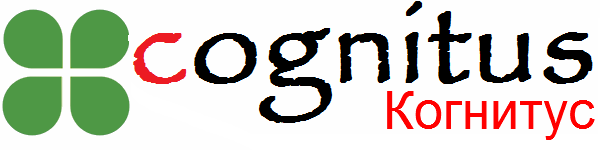 Международные и Всероссийскиеконкурсы, обобщение и распространение инновационного опытаwww.articulus-info.ruе-mail: articulus-info@inbox.ru УДК 372.3 РЕЧЕВОЕ РАЗВИТИЕ ДЕТЕЙ ДОШКОЛЬНОГО ВОЗРАСТА:ОБОБЩЕНИЕ ОПЫТА РАБОТЫ ПЕДАГОГИЧЕСКОГО КОЛЛЕКТИВАМДОАУ ЦРР – ДЕТСКИЙ САД «ФАНТАЗИЯ»Дидик С.К. Воробьева С.В. Копысова Н.В. МДОАУ ЦРР – детский сад «Фантазия» г. Пыть-Ях, ХМАО-Югра, Российская Федерация E-mail: mdou_fantaziya@mail.ru Аннотация. В статье представлено обобщение опыта работы дошкольной образовательной организации по речевому развитию детей, в том числе детей с ОВЗ, в соответствии с требованиями ФГОС ДО. Отражены специфика создания развивающей предметно-пространственной среды, планирование педагогической деятельности, интеграция в работе специалистов, организация совместной работы с родителями. Указанные особенности работы педагогического коллектива способствуют полноценному речевому развитию дошкольников. Ключевые слова: речевое развитие детей дошкольного возраста, инновационные технологии, проектная деятельность, интеграция. SPEECH DEVELOPMENT OF PRESCHOOLERS:GENERALIZATION OF THE EXPERIENCE OF THE TEACHING STAFF WORKING IN MPEAI CHILD DEVELOPMENT CENTER -KINDERGARTEN «FANTAZIYA»Svetlana К. Didik Svetlana V. Vorobyova Nina V. Kopysova MPEAI Child Development Center - Kindergarten «Fantaziya», Pyt-Yakh, Khanty-Mansi Autonomous Okrug–Yugra, Russian Federation. E-mail: mdou_fantaziya@mail.ru Abstract. A generalization of the experience of a preschool educational organization in the speech development of preschoolers, including children with disabilities, is presented in accordance with the requirements of the Federal State Educational Standard of Preschool Education. The specifics of creating a developing subject-spatial environment, planning of pedagogical activity, integration in the work of specialists, organization of joint work with parents are defined. These features of the work contribute to the full-fledged speech development of preschoolers. Keywords: speech development of preschoolers, innovative technologies, project activity, integration. Согласно ФГОС ДО речевое развитие относится к одной из обязательных образовательных областей, которые должны обеспечивать развитие личности, мотивации и способностей детей в различных видах деятельности [6]. Основная цель речевого развития дошкольников – это развитие свободного общения со взрослыми и детьми, овладение конструктивными способами и средствами взаимодействия с окружающими.Текст.Текст.Текст.Текст.Текст.Текст.Текст.Текст. Текст.Текст.Текст. Текст. Текст. Текст. Текст. Текст. Текст. Текст. Текст. Текст. Текст.Текст.Текст.Текст. Текст. Текст. Текст. Текст. Текст. Текст. Текст. Текст. Текст.Текст.Текст.Текст. Текст. Текст. Текст. Текст. Текст. Текст. Текст.Текст.Текст.Текст.Текст.Текст. Текст. Текст. Текст. Текст. Текст. Текст. Текст.Текст.Текст.Текст.Текст.Список использованной литературы 1. Алексеева М. М. Методика развития речи и обучения родному языку дошкольников : учеб. пособие для студ. высш. и сред. пед. учеб. заведений / М. М. Алексеева, Б. И. Яшина. – 3-е изд., стереотип. – Москва : Академия, 2000. – 400 с. – Текст : непосредственный. 2. Дрижирук Н. М. Речевое развитие детей дошкольного возраста в образовательном пространстве детского сада: методический альбом / Н. М. Дрижирук, С. Н. Марчук, Т. П. Сысуева. – Санкт-Петербург : ГБУ ИМЦ Красносельского района Санкт-Петербурга, 2019. – 114 с. – Текст : электронный. – URL: http://imc.edu.ru/wp-content/uploads/2020/05/Методический-альбом.pdf (дата обращения 06.09.2021). 3. Комарова Т. С. Интеграция в воспитательно-образовательной работе детского сада: пособие для педагогов дошкольных учреждений / Т. С. Комарова, М. Б. Зацепина. – Москва : Мозаика-Синтез, 2014. – 162 с. – Текст : непосредственный. 1.Ф.И.О. участника мероприятия (полностью) и соавторов2.Почтовый адрес (с индексом), по которому будет высланы наградные документы 3.Место учёбы, специальность, курс СТУДЕНТОВ4.Место работы (полное наименование) НАУЧНОГО РУКОВОДИТЕЛЯ, должность, звание (если есть)5.Ваш контактный телефон6.Ваш e-mail для контакта Всероссийский конкурс научных и методических статей«СТУДЕНЧЕСТВО РОССИИ: НАУКА – ПУТЬ В ПРОФЕССИЮ»(без публикации)Всероссийский конкурс научных и методических статей«СТУДЕНЧЕСТВО РОССИИ: НАУКА – ПУТЬ В ПРОФЕССИЮ»(без публикации)Всероссийский конкурс научных и методических статей«СТУДЕНЧЕСТВО РОССИИ: НАУКА – ПУТЬ В ПРОФЕССИЮ»(без публикации)7.Название конкурсной работы8.Номинация (см. п. 6.1 Положения) 9.Количество дополнительных экземпляров Диплома победителя или сертификата участника для соавторов, А4 – 150 руб.;печатный документ с учетом почтовой пересылки, А4 – 300 руб. ДА / НЕТ (нужное оставить; указать для кого-Ф.И.О.)10.Диплом «За достижения во Всероссийском конкурсе «Российская педагогика: новое время» (А4) – 150 рублей (электронный вид)Да / Нет(ненужное убрать)Всероссийский конкурс научных и методических статей«СТУДЕНЧЕСТВО РОССИИ: НАУКА – ПУТЬ В ПРОФЕССИЮ»(с публикацией в электронном сетевом  издании)Всероссийский конкурс научных и методических статей«СТУДЕНЧЕСТВО РОССИИ: НАУКА – ПУТЬ В ПРОФЕССИЮ»(с публикацией в электронном сетевом  издании)Всероссийский конкурс научных и методических статей«СТУДЕНЧЕСТВО РОССИИ: НАУКА – ПУТЬ В ПРОФЕССИЮ»(с публикацией в электронном сетевом  издании)11.Название публикации12.Свидетельство о всероссийской трансляции опыта в рамках всероссийского конкурса «СТУДЕНЧЕСТВО РОССИИ: НАУКА – ПУТЬ В ПРОФЕССИЮ» с указанием Ф.И.О., должности и места работы (А4) Да / Нет (убираете лишнее). Если ДА, указать, сколько и для кого Печатный вариант – 300 руб. с пересылкой Почтой России.Электронное свидетельство (с подписью и печатью) – 150 руб.13.Свидетельство о публикации в электронном сетевом издании «Наука и образование: новое время» (А4)Да / Нет (убираете лишнее). Если ДА, указать, сколько и для кого Печатный вариант – 300 руб. с пересылкой Почтой России.Электронное свидетельство (с подписью и печатью) – 150 руб.14.Сертификат автора научной работы (А4)Да / Нет (убираете лишнее). Если ДА, указать, сколько и для кого Печатный вариант – 300 руб. с пересылкой Почтой России.Электронное свидетельство (с подписью и печатью) – 150 руб.15.Печатный оттиск статьи 280 руб. с пересылкой16.Рецензирование авторской рукописи	 для размещения на сайте elibrary – при публикации в электронном сетевом издании500 рублей17.Перевод данных на English (обязателен при публикации в печатном журнале)100 рублей